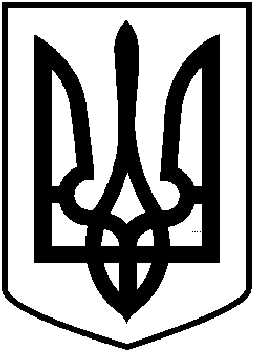                                       ЧОРТКІВСЬКА  МІСЬКА  РАДАСІМДЕСЯТ  СЬОМА  СЕСІЯ СЬОМОГО СКЛИКАННЯ                                                          РІШЕННЯ 24 грудня 2019 року                                                                       № 1756м. ЧортківПро   добровільне приєднання до  Чортківської міської територіальної громади        Враховуючи висновок Тернопільської обласної державної адміністрації, затверджений розпорядженням голови Тернопільської обласної державної адміністрації від  23 грудня 2019 року № 808-од/01.02-01, керуючись ч.6 ст.8-2, п.3-1 розділу ІV «Прикінцеві положення» Закону України «Про добровільне об’єднання територіальних громад»  та ч.1 статті 59  Закону України «Про місцеве самоврядування в Україні», міська радаВИРІШИЛА:         	1.Добровільно приєднати Білівську сільську  територіальну громаду Чортківського району Тернопільської області  ( с. Біла),  Бичківську сільську  територіальну громаду Чортківського району Тернопільської області ( с. Бичківці), Росохацьку сільську територіальну громаду) Чортківського району Тернопільської області ( с. Росохач) та  Скородинську сільську  територіальну громаду Чортківського району Тернопільської області ( с. Скородинці)   до Чортківської міської територіальної громади Тернопільської області  2.Затвердити план організаційних заходів щодо добровільного приєднання  територіальних громад, що додається.Міський голова  			                 Володимир  ШМАТЬКО                                                